Анонс событийных мероприятийна май месяцИнструктор-методист по туризму                                                   Ольховик М.В.705451 мая 2018 года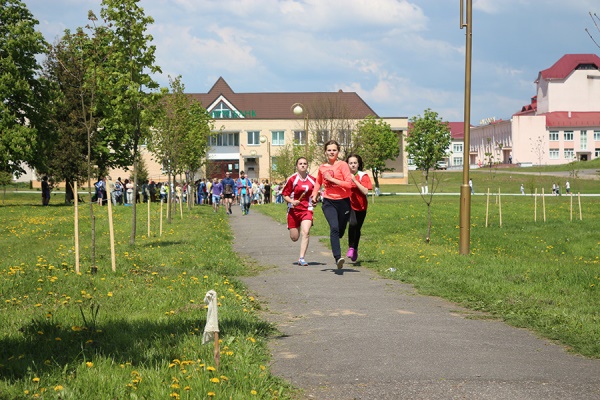 Спортивное мероприятие легкоатлетическая эстафета на призы районной газеты «Праца»Место проведения: г.п. Зельва, парковая зона. Начало в 10:001 мая 2018 годаРайонный конкурс авторской песни «Новое поколение»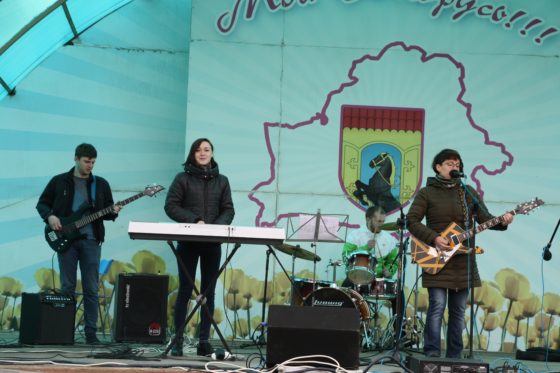 Место проведения: г.п. Зельва, летняя эстрада. Начало в 11:30.9 мая 2018 года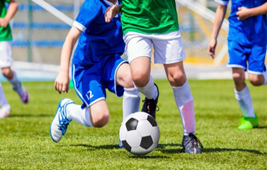 Спортивное мероприятие чемпионат Гродненской области по футболу. Команда «Чайка» (Зельвенский р-н) – команда «Цементник» (Красносельск)Место проведения: г.п. Зельва, стадион «Колос»9 мая 2018 года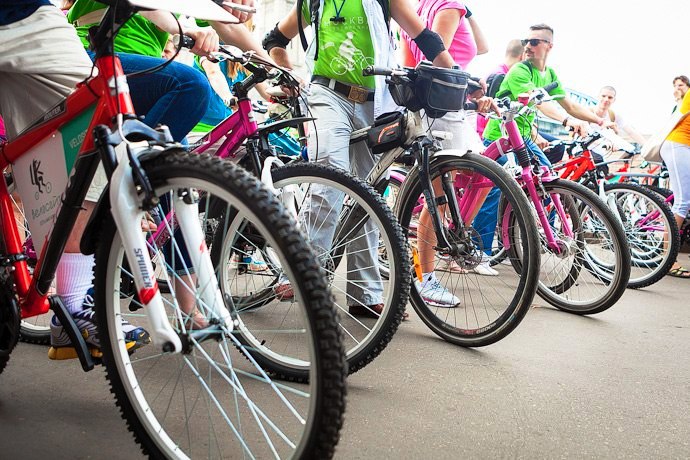 Спортивное мероприятие районный велопробег «7000 метров по улицам родного города»Место проведения: улицы г.п. Зельва9 мая 2018 годаСпортивное мероприятие соревнования Зельвенского района по футболу «Кожаный мяч» Место проведения: г.п. Зельва12-13 мая 2018 годаСпортивное мероприятие спартакиада Гродненской области по настольному теннису (юноши, девушки 2004-2006 г.р.) по месту жительства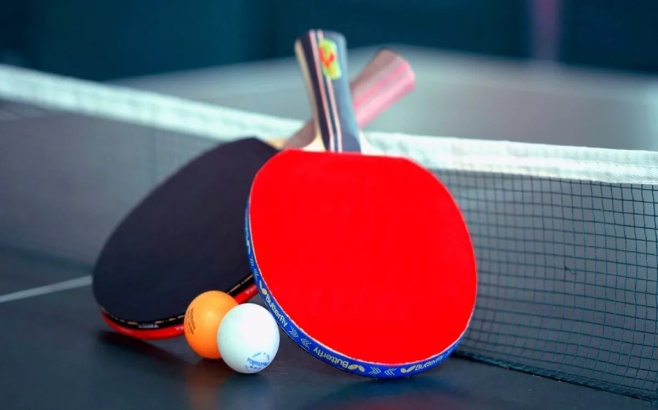 Место проведения: г. Щучин, Гродненская область19 мая 2018 года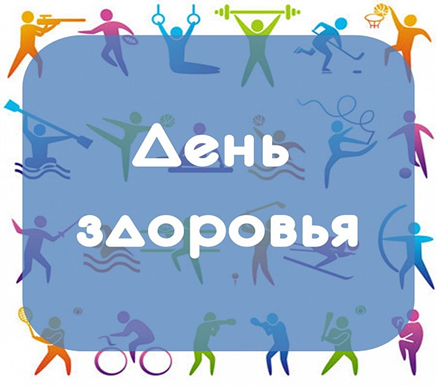 Спортивно-массовое мероприятие праздник «День здоровья»Место проведения: а/г Голынка, Зельвенский район19 мая 2018 года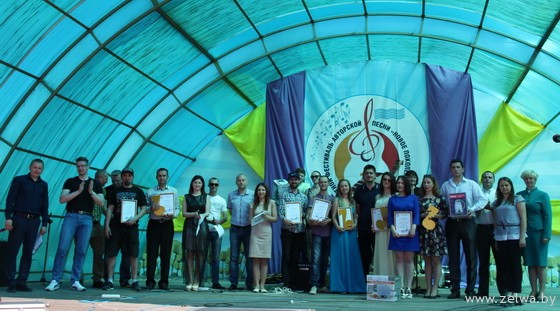 Областной фестиваль авторской песни «Новое поколение»  Место проведения: г.п. Зельва, летняя эстрада26 мая 2018 годаСпортивно-массовое мероприятие праздник «День здоровья»Место проведения: а/г Деречин, Зельвенский район27 мая 2018 года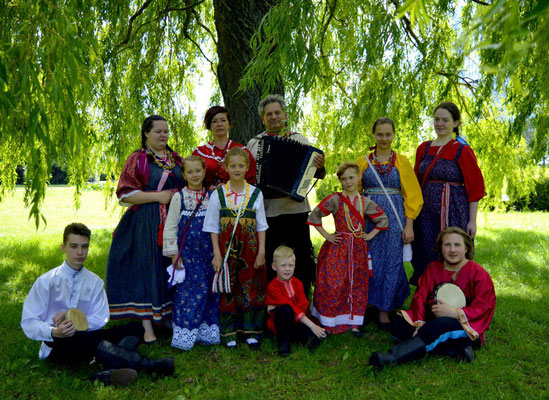 Праздник фольклора «Перезвон талантов» Место проведения: а/г Каролин, Зельвенский районМай 2018 года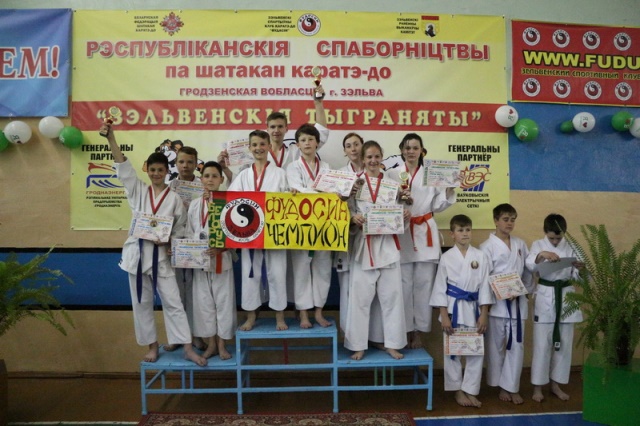 9-е Республиканские соревнования по шотокан каратэ-до «Зельвенские тигрята»Место проведения: г.п. Зельва, спортивный зал СШ №3Май 2018 года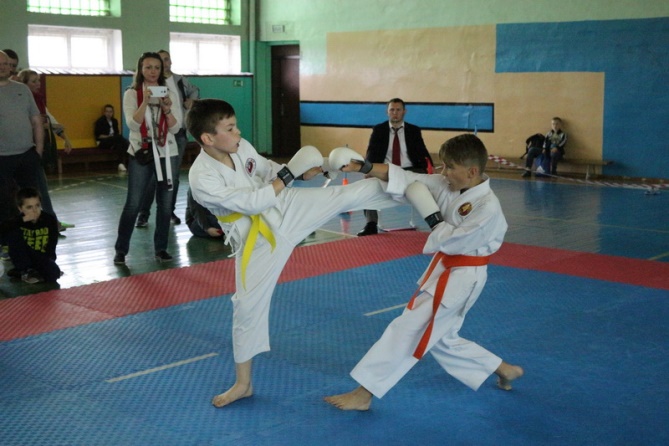 Спортивное мероприятие весеннее открытое первенство Зельвенского района по шотокан каратэ-доМесто проведения: г.п. Зельва, спортивный зал СШ №3